2017世界盃電腦應用技能競賽台灣中區初賽彰化高商來勢洶洶，僑光科大誓言奪金「2017世界盃電腦應用技能競賽」台灣中區初賽於20日在逢甲大學圓滿落幕，中區一向是世界盃競賽的傳統強區，多次全國冠軍及世界冠軍都來自於中區的學校，因此該競賽一向是中區每年五月最重要的大事，台灣產業科技聯盟孫騰源理事長、市議員賴佳微等貴賓都特別出席頒獎典禮為選手加油打氣。特別值得關注的是，本次中區賽除了以往強校激烈競爭外，今年的比賽出現了不少新學校的加入，讓本區賽事盛況更勝以往。 在MOS辦公室應用軟體競賽中，高中職由彰化高商的林晉緯同學拿下PPT 2010與Word 2010兩個科目的雙料冠軍，彰化高商的林亭宜同學曾在2010年獲得世界Word冠軍，創下全球競賽自舉辦以來，年紀最小的世界冠軍記錄！今年彰化高商來勢洶洶，是否能在全國賽中突圍而出值得關注。在高中職組的另一個焦點是大慶商工與草屯商工，兩所學校都是首度參賽，但選手表現一鳴驚人，後續爆發力也值得期待。在大專院校組部分，去年僅以些微之差無緣代表台灣參加世界賽的僑光科大林詠倫，今年捲土重來，一舉拿下Excel 2013與Word 2013的雙料冠軍，他今年的目標就是奪得冠軍代表台灣出賽美國，誓言將世界冠軍抱回來！另一個焦點為為逢甲大學中文系的張軒慈同學，不同以往都是由資訊相關科系的同學獨佔鰲頭，中文系的張軒慈跌破眾人眼鏡拿下PPT 2013組冠軍，其表現可圈可點。中區初賽晉級的選手，將在6月4日參與在中國科大所舉辦的全國競賽，屆時將與來自全國的好手一較高下，共同爭取美國加州全球總決賽的機會。更多關於2017世界盃電腦應用技能競賽訊息，敬請參考www.mos.org.tw新聞聯絡人：謝翔至　0980-601-656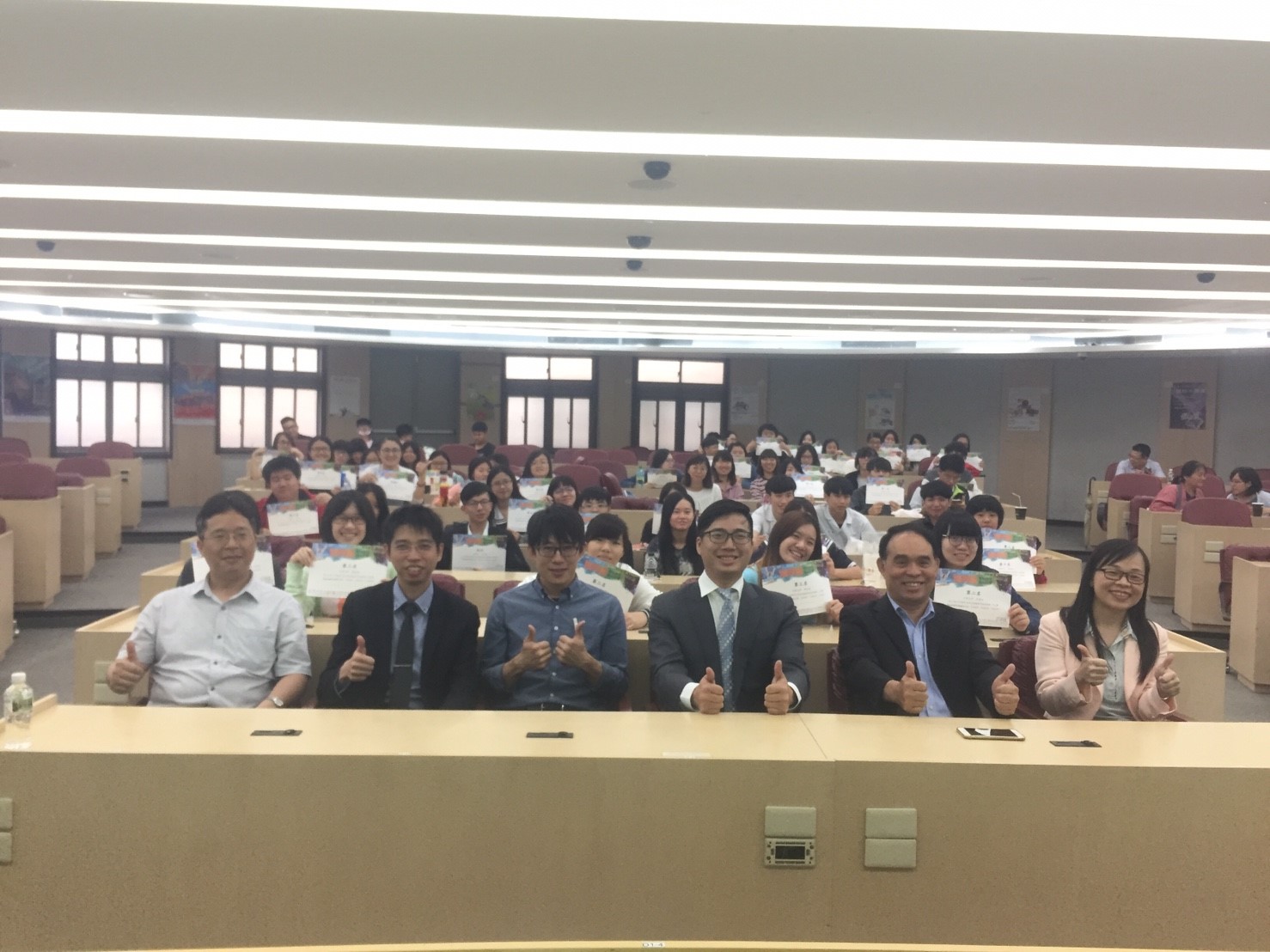 台灣資訊整合協會邱崧軒副總(右三)、台灣產業科技聯盟理事長孫騰源(右二)與中區賽參賽學生大合照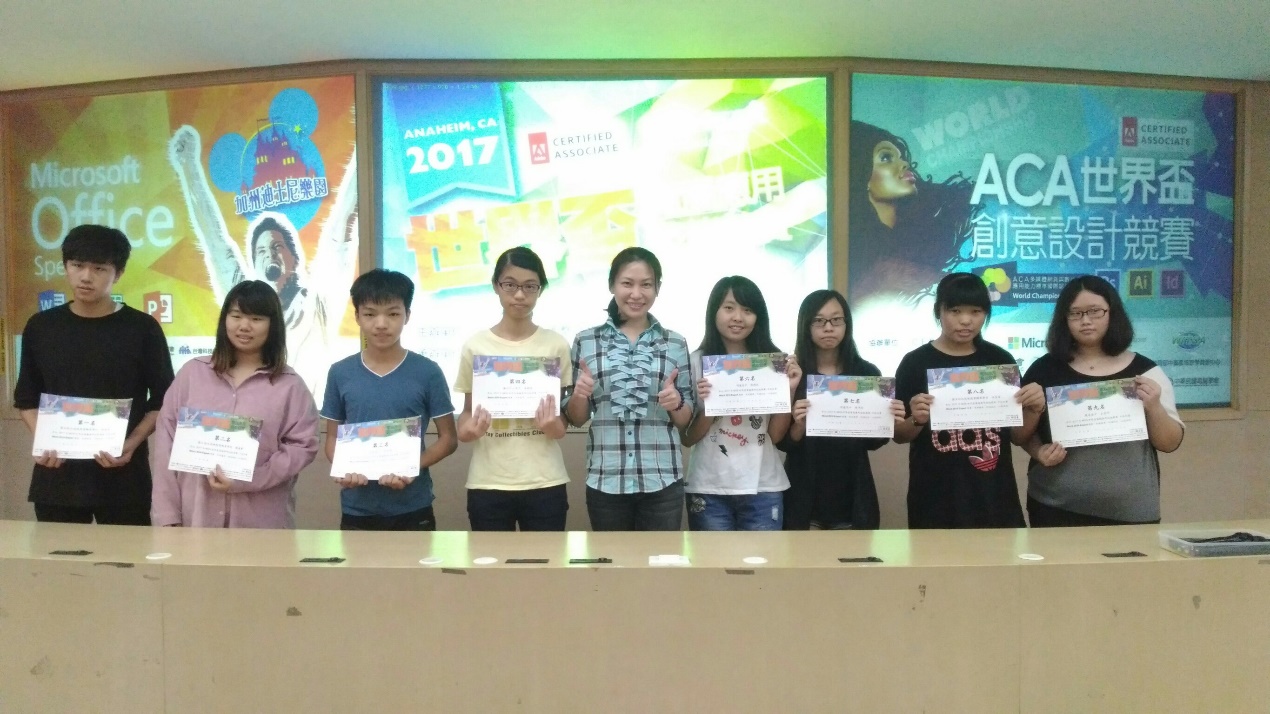 賴佳微議員（中）為高中職組得獎同學頒獎中區 大專院校組 Powerpoint 2013  名次表中區 大專院校組 Word 2013  名次表中區 大專院校組 Excel 2013  名次表中區 高中職組 Powerpoint 2010  名次表中區 高中職組 Word 2010  名次表中區 高中職組 Excel 2010  名次表姓名學校名次張軒慈逢甲大學第一名黃永翔逢甲大學第二名魏理揚大葉大學第三名王婷儀逢甲大學第四名林詠倫僑光科技大學第五名黃少柔大葉大學第六名凃季妘僑光科技大學第七名張玉祺大葉大學第八名陳鈺惠大葉大學第九名林芳霙國立聯合大學第十名姓名學校名次林詠倫僑光科技大學第一名張玉祺大葉大學第二名黃少柔大葉大學第三名張軒慈逢甲大學第四名魏碩宏大葉大學第五名陳少為大葉大學第六名張維棠逢甲大學第七名胡松豪逢甲大學第八名姓名學校名次林詠倫僑光科技大學第一名莊惠如大葉大學第二名陳鈺惠大葉大學第三名姓名學校名次林晉緯國立彰化高級商業職業學校第一名葉懿漩大慶商工第二名盧瑩禪大慶商工第三名昌淑櫻大慶商工第四名林玥彤大慶商工第五名林建成大慶商工第六名葉育綾大慶商工第七名沈妤蓉草屯商工第八名莊育欣草屯商工第九名謝佩軒國立彰化高級商業職業學校第十名林惠鈴大慶商工佳作曾士芯苗栗高商佳作陳姿穎草屯商工佳作蔡名棋大慶商工佳作陳雅真大慶商工佳作黃玫萱鹿港高中佳作林俊佑國立彰化高級商業職業學校佳作蕭琨瀓大慶商工佳作葉承育大慶商工佳作游志賢大慶商工佳作溫婉如大慶商工佳作姓名學校名次林晉緯國立彰化高級商業職業學校第一名陳盈君國立彰化高級商業職業學校第二名張詠祺明道高中第三名黃姵儒國立竹山高中第四名洪裕遠草屯商工第五名陳靖玟明道高中第六名陳沛安明道高中第七名白宜蓁國立彰化高級商業職業學校第八名王禹丹鹿港高中第九名張玉萱草屯商工第十名邱仲楷草屯商工佳作詹心慈明道高中佳作黃至軒草屯商工佳作曾海瑞草屯商工佳作陳怡潔明道高中佳作蔡名棋大慶商工佳作葉育綾大慶商工佳作林采嬅草屯商工佳作潘文萱國立竹山高中佳作羅晟鴻國立竹山高中佳作施詠淇草屯商工佳作姓名學校名次周杰中興商工第一名林晉緯國立彰化高級商業職業學校第二名林玟伶中興商工第三名蕭琨瀓大慶商工第四名謝佩軒國立彰化高級商業職業學校第五名陳盈君國立彰化高級商業職業學校第六名葉靜樺國立竹山高中第七名昌淑櫻大慶商工第八名林惠鈴大慶商工第九名葉懿漩大慶商工第十名沈育弘國立竹山高中佳作何泳儀國立竹山高中佳作黃嬿儒國立竹山高中佳作